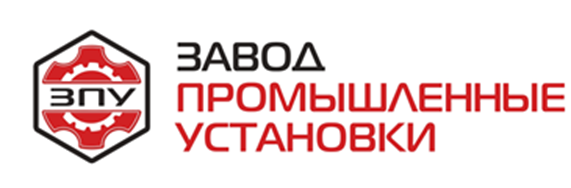 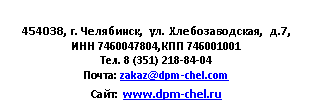 Карточка предприятия                                ООО ТД «ЗПУ»  Директор действует на основании Устава                                                                                       _____________/Самарбаев Р.Р./	М.П.Полное наименованиепредприятияОбщество с ограниченной ответственностьюТорговый дом «Завод Промышленные Установки»Сокращенное наименование  предприятияООО ТД «ЗПУ»ДиректорСамарбаев Роман РашитовичЮридический адрес454038, Челябинская область, г.о. Челябинский, вн.р-н Металлургический, г Челябинск, ул. Хлебозаводская, д.7, помещ. 207Фактический адрес454038, РОССИЯ, Челябинская обл.г. Челябинск, ул. Хлебозаводская, помещ. 207Почтовый адрес454038, РОССИЯ, Челябинская обл.г. Челябинск, ул. Хлебозаводская, д.7, помещ. 207E-mailzakaz@dpm-chel.comТел./Факс+7 (351) 218-84-04ИНН/КПП7460047804/746001001Расчетный счет40702810238180000579БанкФИЛИАЛ «ЕКАТЕРИНБУРГСКИЙ» АО «АЛЬФА-БАНК»Кор. Счет30101810100000000964в УРАЛЬСКОЕ ГУ БАНКА РОССИИБИК046577964ОГРН1197456056731ОКПО42833607